ROTINA DO TRABALHO PEDAGÓGICO PARA SER REALIZADA EM DOMICÍLIO (Maternal I-C) - Profª Giseli HelenaData: 22/06 a 26/06 de 2020 Creche Municipal “Maria Silveira Mattos”SEGUNDA-FEIRATERÇA-FEIRAQUARTA-FEIRAQUINTA-FEIRASEXTA-FEIRAMATERNAL 1-CHISTÓRIA: O JOGO E A BOLADISPONÍVEL NO GRUPO*Atividade com tinta caseira, estimulando a percepção sensorial.- Faça desenhos com a criança e utilize corante de alguns alimentos para pintar. Sugestão de corantes: Pó de café, beterraba, açafrão. Todos misturados na água, dão coloração de tinta.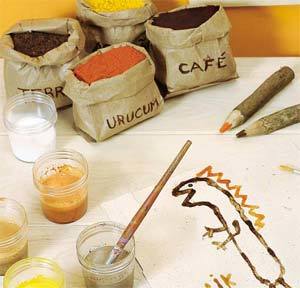 MATERNAL 1-CMÚSICA: ARRAIÁ DA ZOORQUESTRA, DISPONÍVEL NO GRUPO* Brincadeira terra e mar, estimulando o raciocínio, equilíbrio, coordenação motora grossa- Risque no chão uma longa linha, de um lado será “terra”, e do outro, o “mar”. No lado do mar você poderá fazer desenhos com a criança de alguns peixes, e do lado da terra, algumas árvores. Quando o adulto disser “mar”, a criança salta para o lado do mar, quando disser “terra”, a criança salta para o lado da terra. Assim vá estimulando o raciocínio e coordenação da criança.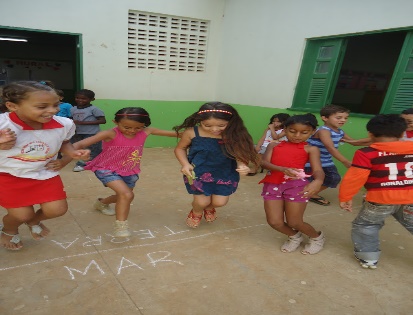 MATERNAL 1-CHISTÓRIA: O POTE DE MELADO, DISPONÍVEL NO GRUPO* Brincadeira de passar anel, estimulando a percepção e concentração.- Para essa brincadeira será preciso pelo menos três pessoas, a sugestão é que seja pessoas de casa. Coloque um anel sob as mãos e feche-as, vá passando nas mãos de quem está brincando, no final pergunte para a criança com quem está o anel? Quando a criança entender a brincadeira deixe que ela também passe o anel.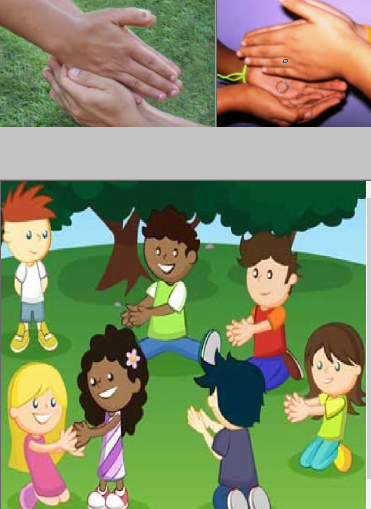 MATERNAL 1-CHISTÓRIA: QUAL É A COR DO AMOR? CONTADA PELA PROFESSORA GISELI ATRAVÉS DE VÍDEO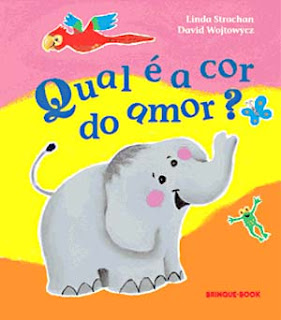 MATERNAL 1-C*Registro, através de desenho, da história: “QUAL É A COR DO AMOR”, contada pela professora- Peça para a criança desenhar fragmentos da história, que ela tenha gostado, usando as cores que aparecem na mesma.